导师简介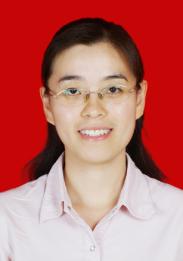 姓名张彦琼性别女学历博士职称研究员导师类别博士生导师所属部门中药理论与本草 文献研究中心研究方向基于生物信息学的中医药现代化研究电子邮箱yqzhang@icmm.ac.cn导师简介张彦琼，中国医学科学院&北京协和医学院医学遗传学博士，中国中医科学院研究员、博士生导师。现任中国中医科学院中药研究所中药理论与本草文献研究中心副主任。兼任中国中药协会骨伤科药物研究专业委员会副秘书长，中华中医药学会免疫学分会、中药基础理论分会和风湿病分会常委等。作为国家中医药管理局临床中药学-中药药性理论重点学科后备带头人，本人以继承创新中药药性理论、指导中药临床合理应用和新药研发为目标，聚焦于中药药性科学内涵及其表征方法研究、基于临床合理用药的代表性“有毒”中药“效-毒”评价研究、中医药大数据智能研究平台建设及其在中药优势品种研制中的示范应用等工作。作为负责人先后主持国家、省部级课题10项；以责任作者在国际和国内本领域权威杂志发表高影响力论文38篇，其中12篇为JCR Q1区、6篇IF大于10（单篇最高IF=27）、1篇为ESI高被引论文、1篇入选“北京地区广受关注学术论文”。以第一发明人获得授权专利4项、软著4项。作为副主编出版专著1部、参编著作3部。成果分获省部级科技进步一、二等奖，并入选“2019年中医药优秀青年学者科技成果汇编”。2015年入选北京市科技新星、2016年获得“中华中医药学会中青年创新人才”称号，2020年被评为全球前2%顶尖科学家。2015年和2021年分别被评为国家卫生计生委直属机关和国家中医药管理局优秀共产党员。带教及培养国家奖学金获得者4名和北京市优秀毕业生2名等。张彦琼，中国医学科学院&北京协和医学院医学遗传学博士，中国中医科学院研究员、博士生导师。现任中国中医科学院中药研究所中药理论与本草文献研究中心副主任。兼任中国中药协会骨伤科药物研究专业委员会副秘书长，中华中医药学会免疫学分会、中药基础理论分会和风湿病分会常委等。作为国家中医药管理局临床中药学-中药药性理论重点学科后备带头人，本人以继承创新中药药性理论、指导中药临床合理应用和新药研发为目标，聚焦于中药药性科学内涵及其表征方法研究、基于临床合理用药的代表性“有毒”中药“效-毒”评价研究、中医药大数据智能研究平台建设及其在中药优势品种研制中的示范应用等工作。作为负责人先后主持国家、省部级课题10项；以责任作者在国际和国内本领域权威杂志发表高影响力论文38篇，其中12篇为JCR Q1区、6篇IF大于10（单篇最高IF=27）、1篇为ESI高被引论文、1篇入选“北京地区广受关注学术论文”。以第一发明人获得授权专利4项、软著4项。作为副主编出版专著1部、参编著作3部。成果分获省部级科技进步一、二等奖，并入选“2019年中医药优秀青年学者科技成果汇编”。2015年入选北京市科技新星、2016年获得“中华中医药学会中青年创新人才”称号，2020年被评为全球前2%顶尖科学家。2015年和2021年分别被评为国家卫生计生委直属机关和国家中医药管理局优秀共产党员。带教及培养国家奖学金获得者4名和北京市优秀毕业生2名等。张彦琼，中国医学科学院&北京协和医学院医学遗传学博士，中国中医科学院研究员、博士生导师。现任中国中医科学院中药研究所中药理论与本草文献研究中心副主任。兼任中国中药协会骨伤科药物研究专业委员会副秘书长，中华中医药学会免疫学分会、中药基础理论分会和风湿病分会常委等。作为国家中医药管理局临床中药学-中药药性理论重点学科后备带头人，本人以继承创新中药药性理论、指导中药临床合理应用和新药研发为目标，聚焦于中药药性科学内涵及其表征方法研究、基于临床合理用药的代表性“有毒”中药“效-毒”评价研究、中医药大数据智能研究平台建设及其在中药优势品种研制中的示范应用等工作。作为负责人先后主持国家、省部级课题10项；以责任作者在国际和国内本领域权威杂志发表高影响力论文38篇，其中12篇为JCR Q1区、6篇IF大于10（单篇最高IF=27）、1篇为ESI高被引论文、1篇入选“北京地区广受关注学术论文”。以第一发明人获得授权专利4项、软著4项。作为副主编出版专著1部、参编著作3部。成果分获省部级科技进步一、二等奖，并入选“2019年中医药优秀青年学者科技成果汇编”。2015年入选北京市科技新星、2016年获得“中华中医药学会中青年创新人才”称号，2020年被评为全球前2%顶尖科学家。2015年和2021年分别被评为国家卫生计生委直属机关和国家中医药管理局优秀共产党员。带教及培养国家奖学金获得者4名和北京市优秀毕业生2名等。张彦琼，中国医学科学院&北京协和医学院医学遗传学博士，中国中医科学院研究员、博士生导师。现任中国中医科学院中药研究所中药理论与本草文献研究中心副主任。兼任中国中药协会骨伤科药物研究专业委员会副秘书长，中华中医药学会免疫学分会、中药基础理论分会和风湿病分会常委等。作为国家中医药管理局临床中药学-中药药性理论重点学科后备带头人，本人以继承创新中药药性理论、指导中药临床合理应用和新药研发为目标，聚焦于中药药性科学内涵及其表征方法研究、基于临床合理用药的代表性“有毒”中药“效-毒”评价研究、中医药大数据智能研究平台建设及其在中药优势品种研制中的示范应用等工作。作为负责人先后主持国家、省部级课题10项；以责任作者在国际和国内本领域权威杂志发表高影响力论文38篇，其中12篇为JCR Q1区、6篇IF大于10（单篇最高IF=27）、1篇为ESI高被引论文、1篇入选“北京地区广受关注学术论文”。以第一发明人获得授权专利4项、软著4项。作为副主编出版专著1部、参编著作3部。成果分获省部级科技进步一、二等奖，并入选“2019年中医药优秀青年学者科技成果汇编”。2015年入选北京市科技新星、2016年获得“中华中医药学会中青年创新人才”称号，2020年被评为全球前2%顶尖科学家。2015年和2021年分别被评为国家卫生计生委直属机关和国家中医药管理局优秀共产党员。带教及培养国家奖学金获得者4名和北京市优秀毕业生2名等。